Woodinville High School							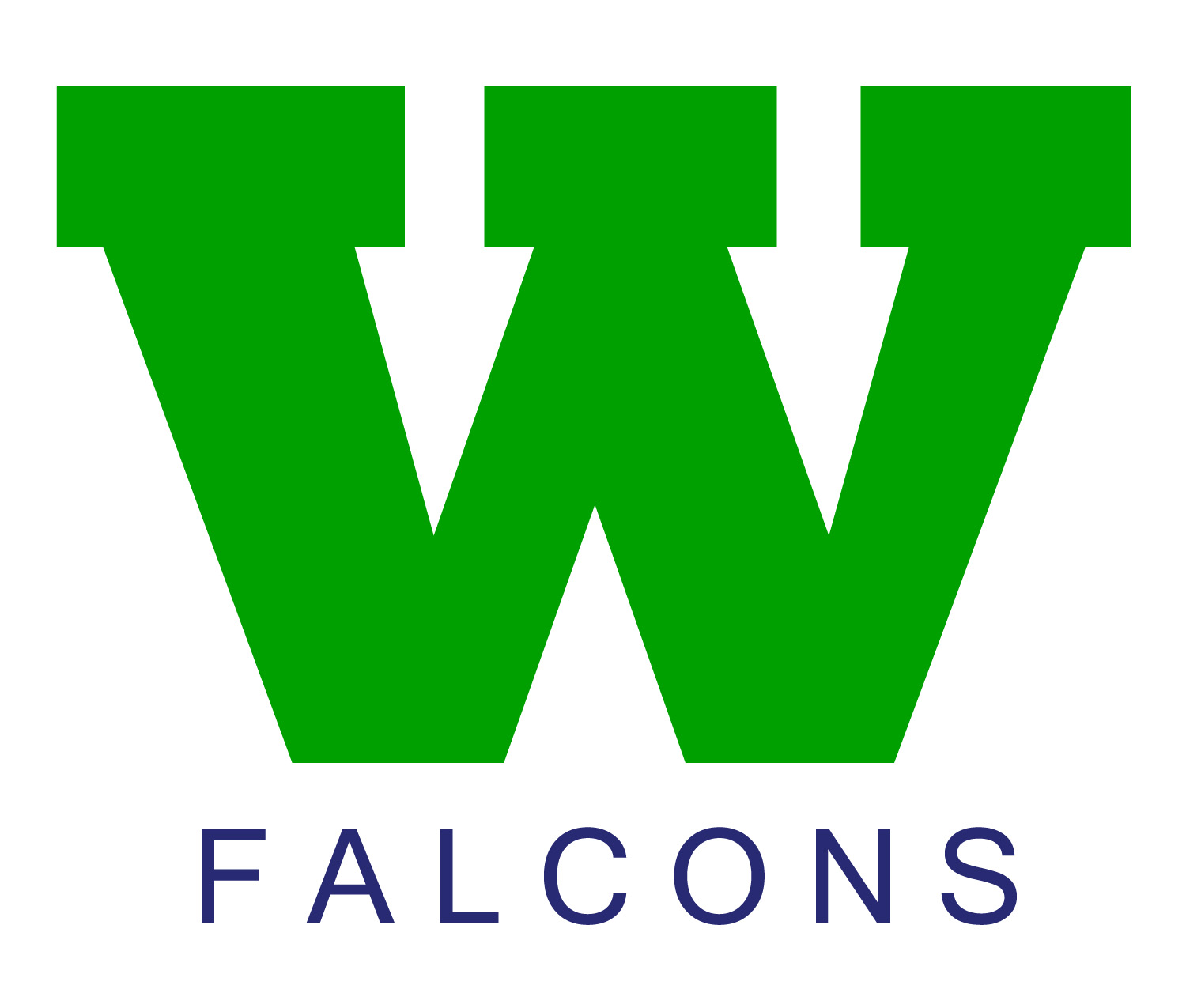 Unexcused Absence Verification																Name_____________________________________________ Student ID #:______________________ Today’s Date:_____________________________The above student has an unexcused absence on__________________________ in period:   1        2         3          4           5          6         8							     (date) 			                (please circle)The WHS attendance policy states that absences must be excused within 48 hours (please refer to the WHS Student Handbook). A parent/guardian signed note must be brought to the Attendance Office or a parent/guardian must contact the attendance office to excuse the absence ASAP.  Three or more unexcused absences in any one class period results in loss of credit without the opportunity to appeal.Unexcused absences may also result in progressive discipline.If a student was marked absent or late in error, the student must discuss the absence or late with his or her teacher. If the teacher agrees it is an error, request that he or she agrees by signing below.  The student must then return this form to the Attendance Office. Woodinville High School							Unexcused Absence Verification																Name_____________________________________________ Student ID #:______________________ Today’s Date:_____________________________The above student has an unexcused absence on__________________________ in period:   1        2         3          4           5          6         8							     (date) 			                (please circle)The WHS attendance policy states that absences must be excused within 48 hours (please refer to the WHS Student Handbook). A parent/guardian signed note must be brought to the Attendance Office or a parent/guardian must contact the attendance office to excuse the absence ASAP.  Three or more unexcused absences in any one class period results in loss of credit without the opportunity to appeal.Unexcused absences may also result in progressive discipline.If a student was marked absent or late in error, the student must discuss the absence or late with his or her teacher. If the teacher agrees it is an error, request that he or she agrees by signing below.  The student must then return this form to the Attendance Office. 